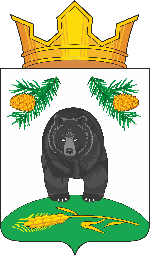 АДМИНИСТРАЦИЯ НОВОКРИВОШЕИНСКОГО СЕЛЬСКОГО ПОСЕЛЕНИЯПОСТАНОВЛЕНИЕ07.08.2020                                                                                                                                            № 61с. НовокривошеиноКривошеинский районТомская областьОб утверждении  «Программы проведения проверки готовности муниципального образования Новокривошеинское сельское поселение к отопительному периоду 2020 - 2021г.г.»В соответствии с приказом Министерства энергетики РФ от 12 марта 2013 г. № 103 «Об утверждении Правил оценки готовности к отопительному периоду», в целях подготовки и создания условий для бесперебойной  работы объектов социальной сферы и жилищно-коммунального хозяйства муниципального образования Новокривошеинского сельского поселения  в зимний период  2020-2021 годов, ПОСТАНОВЛЯЮ:1. Утвердить «Программу проведения проверки готовности муниципального образования Новокривошеинского сельского поселения к отопительному периоду 2020 - 2021г.г.» согласно приложению.2. Постановление вступает в силу с даты его подписания.3. Контроль за исполнением настоящего постановления возложить на специалиста по ЖКХ, ГО и ЧС.Глава Новокривошеинского сельского поселения                                                            А.О. Саяпин(Глава Администрации)Стреха Н.П.специалист ЖКХ, ГО и ЧС.8(38251) 474 33ПрокуратураПриложение к постановлению Администрации Новокривошеинского сельского поселенияот 07.08.2020 № 61«Программа проведения проверки готовности муниципального образования Новокривошеинское сельское поселение к отопительному периоду 2020 - 2021г.г.»1. Общие положения.Обеспечение надежности функционирования объектов жилищно-коммунального хозяйства, своевременная и всесторонняя подготовка к отопительному периоду и его организованное проведение, в целях достижения устойчивого тепло -,водо-, электро-, газо- и топливоснабжения потребителей, поддержания необходимых параметров энергоносителей и обеспечения нормативного температурного режима в зданиях с учетом их назначения и платежной дисциплины потребителей жилищно-коммунальных услуг, являются важнейшей задачей органов местного самоуправления, организаций жилищно-коммунального хозяйства.Подготовка объектов жилищно-коммунального хозяйства к отопительному периоду проводится в целях исключения влияния температурных и других погодных факторов на надежность их работы, предупреждения сверхнормативного износа и выхода из строя, а также для обеспечения требуемых условий жизнедеятельности населения и режимов функционирования систем коммунальной инфраструктуры и инженерно-технического обеспечения зданий в отопительный период.Подготовка объектов жилищно-коммунального хозяйства к отопительному периоду должна обеспечивать:-нормативную техническую эксплуатацию объектов жилищно-коммунального хозяйства, соблюдение установленного температурно-влажностного режима в помещениях, санитарно-гигиенических условий проживания населения;-максимальную надежность и экономичность работы объектов жилищно-коммунального хозяйства;-соблюдение нормативных сроков службы строительных конструкций и систем инженерно-технического обеспечения зданий жилищного фонда и социальной сферы, оборудования коммунальных сооружений;-рациональное расходование материально-технических средств и топливно-энергетических ресурсов.Своевременная и качественная подготовка объектов жилищно-коммунального хозяйства к отопительному периоду достигается:-выполнением должностными лицами требований федерального и областного законодательства, муниципальных нормативных правовых актов, требований правил, руководств и инструкций по эксплуатации объектов жилищно-коммунального хозяйства;-разработкой и соблюдением проектно-сметной документации на строительство, планов капитального и текущего ремонтов, а также технического обслуживания объектов жилищно-коммунального хозяйства;-постоянным контролем за техническим состоянием, проведением всех видов планово-предупредительных осмотров, а также тщательным анализом причин возникновения аварий и неисправностей и определением необходимого объема ремонтно-восстановительных работ;-четкой организацией и выполнением ремонтно-восстановительных и наладочных работ в установленные сроки и с требуемым качеством, эффективной системой постановки задач и подведения итогов ремонтно-восстановительных работ;-укомплектованием организаций жилищно-коммунального хозяйства подготовленным эксплуатационным и эксплуатационно-ремонтным персоналом до уровня, обеспечивающего решение возлагаемых задач;-материально-техническим обеспечением ремонтно-восстановительных работ, выделением необходимого целевого финансирования на эксплуатационные нужды, капитальный и текущий ремонты фонда, рациональным использованием материальных ресурсов;-выполнением в полном объеме организационно-технических мероприятий перед началом отопительного периода, комплекса проверок и испытаний оборудования на функционирование.2. Работа комиссии по проверке готовности к отопительному периоду.2.1.Администрация Новокривошеинского сельского поселения организует:-работу комиссии по проверке готовности к отопительному периоду источников теплоснабжения, тепловых пунктов, тепловых сетей муниципальных образований и в целом теплоснабжающих организаций;-работу комиссии по проверке готовности к отопительному периоду объектов жилищно-коммунального хозяйства и социальной сферы;-проверку готовности жилищного фонда к приему теплаОценка готовности к отопительному периоду источников теплоснабжения, тепловых пунктов, тепловых сетей муниципальных образований и в целом теплоснабжающих организаций определяется не позднее 15 сентября комиссией, утвержденной в установленном порядке органом местного самоуправления.2.2. Работа Комиссии осуществляется в соответствии с графиком проведения проверки готовности к отопительному периоду (таблица 1), в котором указываются:-объекты, подлежащие проверке;-сроки проведения проверки;-документы, проверяемые в ходе проведения проверки.Таблица № 1«График проведения проверки готовности к отопительному периоду»При проверке комиссиями проверяется выполнение требований, установленных Приложениями № 3, 4 настоящей Программы проведения проверки готовности к отопительному периоду 2020 -2021г.г. (далее - Программа).2.3. Проверка выполнения теплосетевыми и теплоснабжающими организациями требований, установленных Правилами оценки готовности к отопительному периоду, утверждённый приказом Министерства энергетики РФ от 12 марта . № 103 (далее Правила), осуществляется комиссиями на предмет соблюдения соответствующих обязательных требований, установленных техническими регламентами и иными нормативными правовыми актами в сфере теплоснабжения.В случае отсутствия обязательных требований технических регламентов или иных нормативных правовых актов в сфере теплоснабжения в отношении требований, установленных Правилами, комиссии осуществляют проверку соблюдения локальных актов организаций, подлежащих проверке, регулирующих порядок подготовки к отопительному периоду.2.4. В целях проведения проверки комиссии рассматривают документы, подтверждающие выполнение требований по готовности, а при необходимости - проводят осмотр объектов проверки.2.5. Результаты проверки оформляются актом проверки готовности к отопительному периоду (далее - акт), который составляется не позднее одного дня с даты завершения проверки, по рекомендуемому образцу согласно приложению 1 к настоящим Правилам.В акте содержатся следующие выводы комиссии по итогам проверки:-объект проверки готов к отопительному периоду;-объект проверки будет готов к отопительному периоду при условии устранения в установленный срок замечаний к требованиям по готовности, выданных комиссией;-   объект проверки не готов к отопительному периоду.При наличии у комиссии замечаний к выполнению требований по готовности или при невыполнении требований по готовности к акту прилагается перечень замечаний (далее - Перечень) с указанием сроков их устранения.2.6. Паспорт готовности к отопительному периоду (далее - паспорт) составляется по рекомендуемому образцу согласно приложению № 2 к настоящей Программе и выдается Администрацией Новокривошеинского сельского поселения (далее – Администрацией), образовавшей комиссию, по каждому объекту проверки в течение 15 дней с даты подписания акта в случае, если объект проверки готов к отопительному периоду, а также в случае, если замечания к требованиям по готовности, выданные комиссией, устранены в срок, установленный Перечнем.Сроки выдачи паспортов определяются руководителем (заместителем руководителя) Администрации в зависимости от особенностей климатических условий, но не позднее 15 сентября - для потребителей тепловой энергии, не позднее 1 ноября - для теплоснабжающих и теплосетевых организаций.В случае устранения указанных в Перечне замечаний к выполнению (невыполнению) требований по готовности в сроки, установленные в таблице № 1 настоящей Программы, комиссией проводится повторная проверка, по результатам которой составляется новый акт.Организация, не получившая по объектам проверки паспорт готовности до 15 сентября, обязана продолжить подготовку к отопительному периоду и устранение указанных в Перечне к акту замечаний к выполнению (невыполнению) требований по готовности. После уведомления комиссии об устранении замечаний к выполнению (невыполнению) требований по готовности осуществляется повторная проверка. При положительном заключении комиссии оформляется повторный акт с выводом о готовности к отопительному периоду, но без выдачи паспорта в текущий отопительный период.3. Порядок взаимодействия теплоснабжающих и теплосетевых организаций, потребителей тепловой энергии, теплопотребляющие установки которых подключены к системе теплоснабжения с Комиссией.3.1. Теплоснабжающие и теплосетевые организации представляют в администрацию информацию по выполнению требований по готовности указанных в приложении № 3.3.2.Комиссия рассматривает документы, подтверждающие выполнение требований готовности.3.3. Потребители тепловой энергии представляют в теплоснабжающую организацию информацию по выполнению требований по готовности указанных в п. 2, 5, 8 приложения № 4. Информацию по выполнению требований, указанных в п. 1, 3, 4, 9, частично п. 10, 15, 17 приложения № 4, потребители предоставляют на рассмотрение по требованию комиссии самостоятельно в администрацию.3.4.Теплоснабжающая организация осуществляет допуск в эксплуатацию узлов учета тепловой энергии потребителей, присутствует при испытаниях оборудования тепловых пунктов на плотность и прочность, при проведении гидропневамтической промывке систем теплопотребления теплофикационной водой и проводит осмотр объектов проверки.3.5.Теплоснабжающая организация оформляет Акт проверки готовности к отопительному периоду  потребителей и направляет его в Администрацию поселения на рассмотрение комиссии.Приложение № 1 к программеАкт проверки готовности к отопительному периоду ______/ ________ г.г.________________________                                                   «____ » ___________ 20___г.(место составления акта)                                                                             (дата составления акта)Комиссия, образованная _________________________________________________________                                                               (форма документа и его реквизиты, которым образована комиссия)в соответствии с программой проведения проверки готовности к отопительному периоду от «____»_________20____г., утвержденной___________________________________________(ФИО руководителя (его заместителя) органа,_______________________________________________________________________________проводящего проверку готовности к отопительному периоду)с «_______»_____________20____ г. по «________»_____________ 20___ г. в соответствии с Федеральным законом от 27 июля . № 190-ФЗ «О теплоснабжении» провела проверку готовности к отопительному периоду_____________________________________(полное наименование муниципального образования, теплоснабжающей организации, теплосетевой организации, потребителя тепловой энергии, в отношении которого проводилась проверка готовности к отопительному периоду)Проверка готовности к отопительному периоду проводилась в отношении следующих объектов:1._______________________________________________________________;2._______________________________________________________________;3._______________________________________________________________;4._______________________________________________________________В ходе проведения проверки готовности к отопительному периоду комиссия установила:____________________________________________________________________________.(готовность/неготовность к работе в отопительном периоде)Вывод комиссии по итогам проведения проверки готовности к отопительному периоду:___________________________________________________________________________.Приложение к акту проверки готовности к отопительному периоду_______/_______г.г.*Председатель комиссии:________________________________________________________(подпись, расшифровка подписи)Секретарь комиссии:___________________________________________________________(подпись, расшифровка подписи)Члены комиссии:_______________________________________________________________(подпись, расшифровка подписи)                                   ____________________________________________________________________________(подпись, расшифровка подписи)                                   ____________________________________________________________________________(подпись, расшифровка подписи) С актом проверки готовности ознакомлен, один экземпляр акта получил:«_______»__________20___г.                                   ___________________________________(подпись, расшифровка подписи руководителя                                                                                                                (его уполномоченного представителя)                                                                                                     муниципального образования, теплоснабжающей                                                                                                           организации, теплосетевой организации,                                                                                                           потребителя тепловой энергии, в отношениикоторого проводилась проверка готовности                                                                                                                             к отопительному периоду)___________________________________* При наличии у комиссии замечаний к выполнению требований по готовности или при невыполнении требований по готовности к акту прилагается перечень замечаний с указанием сроков их  устраненияПеречень замечаний к выполнению требований по готовностиили при невыполнении требований по готовности к акту№___ от "_____"_______________ 20__ г.проверки готовности к отопительному периоду.1.__________________________________________________________________________________________________________________________________________________Срок устранения -______________________                                               (дата)2.__________________________________________________________________________________________________________________________________________________Срок устранения -______________________                                               (дата)3.__________________________________________________________________________________________________________________________________________________Срок устранения -______________________                                               (дата)Приложение № 2 к программеПАСПОРТготовности к отопительному периоду _______/______ г.г.Выдан_______________________________________________________________________,(полное наименование муниципального образования, теплоснабжающей организации, теплосетевой организации, потребителя тепловой энергии, в отношении которого проводилась проверка готовности к отопительному периоду)В отношении следующих объектов, по которым проводилась проверка готовности к отопительному периоду:1._______________________;2._______________________;3._______________________;Основание выдачи паспорта готовности к отопительному периоду:Акт проверки готовности к отопительному периоду от __________ N_________._______________________/_____________________________________________________(подпись, расшифровка подписи и печать уполномоченного органа, образовавшего комиссию по проведению проверки готовности к отопительному периоду)Приложение № 3 к программеТребования по готовности к отопительному периоду для теплоснабжающихи теплосетевых организаций            В целях оценки готовности теплоснабжающих и теплосетевых организаций к отопительному периоду уполномоченным органом должны быть проверены в отношении данных организаций:1) наличие соглашения об управлении системой теплоснабжения, заключенного в порядке, установленном Законом о теплоснабжении;2) готовность к выполнению графика тепловых нагрузок, поддержанию температурного графика, утвержденного схемой теплоснабжения;3) соблюдение критериев надежности теплоснабжения, установленных техническими регламентами;4) наличие нормативных запасов топлива на источниках тепловой энергии;5) функционирование эксплуатационной, диспетчерской и аварийной службы, а именно:-укомплектованность указанных служб персоналом;-обеспеченность персонала средствами индивидуальной и коллективной защиты, спецодеждой, инструментами и необходимой для производства работ оснасткой,-нормативно-технической и оперативной документацией, инструкциями, схемами,-первичными средствами пожаротушения;6) проведение наладки принадлежащих им тепловых сетей;7) организация контроля режимов потребления тепловой энергии;8) обеспечение качества теплоносителей;9) организация коммерческого учета приобретаемой и реализуемой тепловой энергии;10) обеспечение проверки качества строительства принадлежащих им тепловых сетей, в том числе предоставление гарантий на работы и материалы, применяемые при строительстве, в соответствии с Законом о теплоснабжении;11) обеспечение безаварийной работы объектов теплоснабжения и надежного теплоснабжения потребителей тепловой энергии, а именно:-готовность систем приема и разгрузки топлива, топливоприготовления и топливоподачи;-соблюдение водно-химического режима;-отсутствие фактов эксплуатации теплоэнергетического оборудования сверх ресурса без проведения соответствующих организационно-технических мероприятий по продлению срока его эксплуатации;-наличие утвержденных графиков ограничения теплоснабжения при дефиците тепловой мощности тепловых источников и пропускной способности тепловых сетей;-наличие расчетов допустимого времени устранения аварийных нарушений теплоснабжения жилых домов;-наличие порядка ликвидации аварийных ситуаций в системах теплоснабжения с учетом взаимодействия тепло-, электро-, топливо- и водоснабжающих организаций, потребителей тепловой энергии, ремонтно-строительных и транспортных организаций, а также органов местного самоуправления;-проведение гидравлических и тепловых испытаний тепловых сетей;-выполнение утвержденного плана подготовки к работе в отопительный период, в который включено проведение необходимого технического освидетельствования и диагностики оборудования, участвующего в обеспечении теплоснабжения;-выполнение планового графика ремонта тепловых сетей и источников тепловой энергии;-наличие договоров поставки топлива, не допускающих перебоев поставки и снижения установленных нормативов запасов топлива;12) наличие документов, определяющих разграничение эксплуатационной ответственности между потребителями тепловой энергии, теплоснабжающими и теплосетевыми организациями;13)отсутствие не выполненных в установленные сроки предписаний, влияющих на надежность работы в отопительный период, выданных уполномоченными на осуществление государственного контроля (надзора) органами государственной власти и уполномоченными на осуществление муниципального контроля органами местного самоуправления;14) работоспособность автоматических регуляторов при их наличии.            В отношении объектов по производству тепловой и электрической энергии в режиме комбинированной выработки проверяется только наличие документа о готовности к отопительному сезону, полученного в соответствии с законодательством об электроэнергетике.            К обстоятельствам, при несоблюдении которых в отношении теплоснабжающих и теплосетевых организаций составляется акт с приложением Перечня с указанием сроков устранения замечаний, относится несоблюдение требований, указанных в подпунктах 1, 7, 9 и 10  настоящего Приложения № 3.Приложение № 4 к программеТребования по готовности к отопительному периодудля потребителей тепловой энергии            В целях оценки готовности потребителей тепловой энергии к отопительному периоду уполномоченным органом должны быть проверены:1) устранение выявленных в порядке, установленном законодательством Российской Федерации, нарушений в тепловых и гидравлических режимах работы тепловых энергоустановок;2) проведение промывки оборудования и коммуникаций теплопотребляющих установок;3) разработка эксплуатационных режимов, а также мероприятий по их внедрению;4) выполнение плана ремонтных работ и качество их выполнения;5) состояние тепловых сетей, принадлежащих потребителю тепловой энергии;6) состояние утепления зданий (чердаки, лестничные клетки, подвалы, двери) и центральных тепловых пунктов, а также индивидуальных тепловых пунктов;7) состояние трубопроводов, арматуры и тепловой изоляции в пределах тепловых пунктов;8) наличие и работоспособность приборов учета, работоспособность автоматических регуляторов при их наличии;9) работоспособность защиты систем теплопотребления;10) наличие паспортов теплопотребляющих установок, принципиальных схем и инструкций для обслуживающего персонала и соответствие их действительности;11) отсутствие прямых соединений оборудования тепловых пунктов с водопроводом и канализацией;12) плотность оборудования тепловых пунктов;13) наличие пломб на расчетных шайбах и соплах элеваторов;14) отсутствие задолженности за поставленные тепловую энергию (мощность), теплоноситель;15) наличие собственных и (или) привлеченных ремонтных бригад и обеспеченность их материально-техническими ресурсами для осуществления надлежащей эксплуатации теплопотребляющих установок;16) проведение испытания оборудования теплопотребляющих установок на плотность и прочность;17) надежность теплоснабжения потребителей тепловой энергии с учетом климатических условий в соответствии с критериями, приведенными в приложении 3 приказа Министерства энергетики РФ от 12 марта 2013г. № 103 «Об утверждении Правил оценки готовности к отопительному периоду».            К обстоятельствам, при несоблюдении которых в отношении потребителей тепловой энергии составляется акт с приложением Перечня с указанием сроков устранения замечаний, относятся несоблюдение требований, указанных в подпунктах 8, 13, 14 и 17 настоящего Приложения № 4.№ п/пОбъекты, подлежащие проверкеКоличество объектовСроки проведения проверкиДокументы,проверяемые в ходе проверки1Объекты теплоснабжения4В соответствии с Приложением 31.1АИТ школы25.08.2020В соответствии с Приложением 31.2АИТ реабилитационного центра25.08.2020В соответствии с Приложением 31.3АИТ сельского Дома культуры25.08.2020В соответствии с Приложением 31.4угольная котельная26.08.2020В соответствии с Приложением 32Объекты социальной сферы4В соответствии с Приложением 42.1МБОУ «Новокривошеинская ООШ»27.08.2020В соответствии с Приложением 42.2МБОУ «Малиновская ООШ»26.08.2020В соответствии с Приложением 42.3ОГКУ СРЦН Кривошеинского района 27.08.2020В соответствии с Приложением 42.4СДК с.Новокривошеино27.08.2020В соответствии с Приложением 43Жилой фонд1В соответствии с Приложением 43.1МД с.Малиновка ул. Рабочая 2526.08.2020